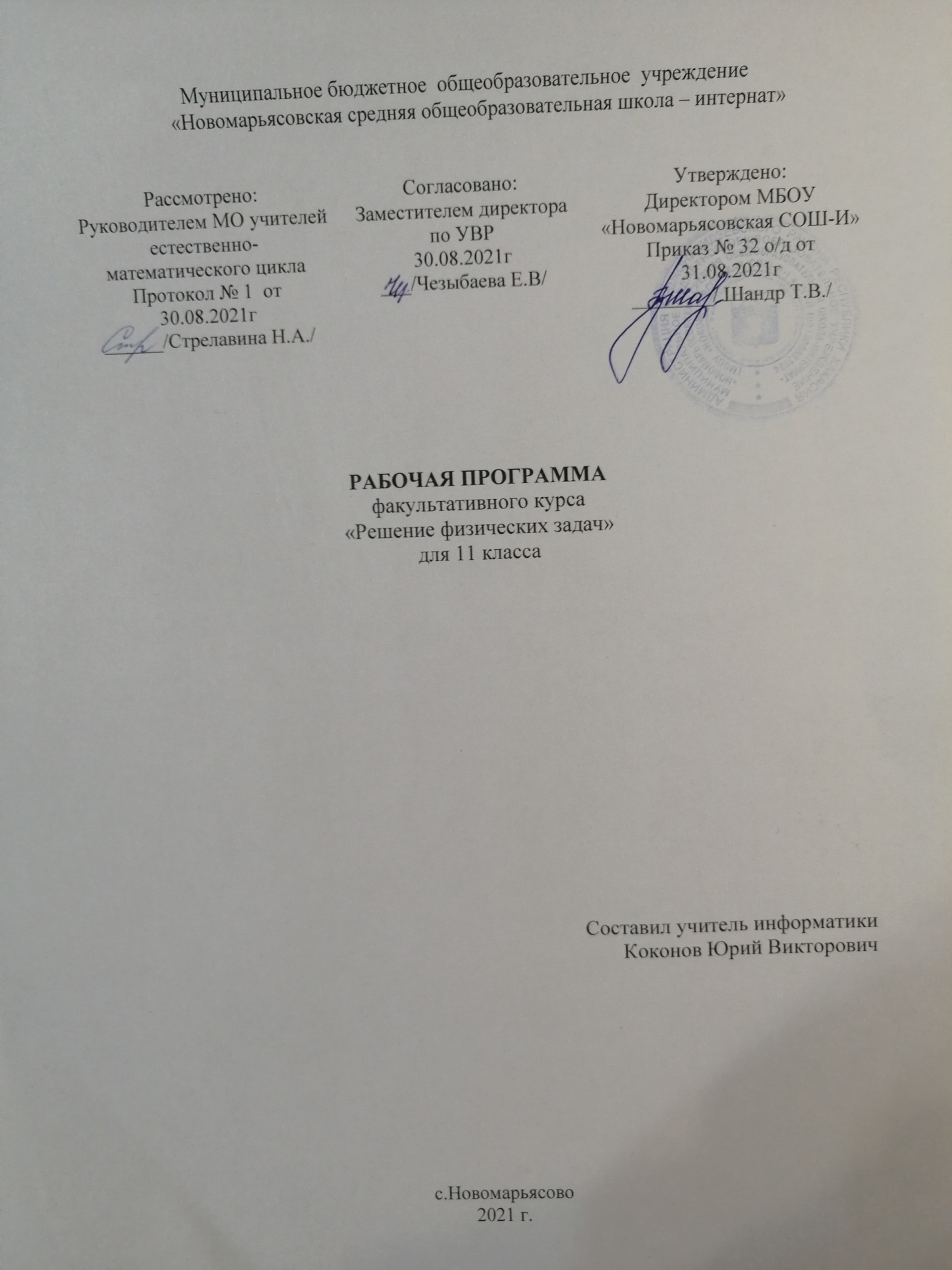 1.Пояснительная запискаРабочая программа факультативного курса «Решение физических задач »   составлена на основе  -федерального компонента государственного стандарта общего образования;-ООП МБОУ «Новомарьясовская СОШ-И»;- примерной программы учебного курса (Шаталина А.В., Рабочие программы, Физика, 10-11 классы. – М.: Просвещение, 2017.), -комплекта учебников Г.Я.Мякишев, Б.Б.Буховцев, Н.Н.Сотский / Под ред. Н.А.Парфентьевой,  Физика. 11 класс. Базовый уровень (комплект с электронным приложением). – М.: Просвещение, 2017.).Решение физических задач в средней школе направлена на достижение следующих целей:освоение знаний о фундаментальных физических законах и принципах, лежащих в основе современной физической картины мира; наиболее важных открытиях в области физики, оказавших определяющее влияние на развитие техники и технологии; методах научного познания природы; применять полученные знания по физике для объяснения разнообразных физических явлений и свойств веществ; практического использования физических знаний; развитие познавательных интересов, интеллектуальных и творческих способностей в процессе приобретения знаний и умений по физике с использованием различных источников информации, в том числе средств современных информационных технологий; формирование умений оценивать достоверность естественнонаучной информации;воспитание убежденности в возможности познания законов природы; использования достижений физики на благо развития человеческой цивилизации; необходимости сотрудничества в процессе совместного выполнения задач, уважительного отношения к мнению оппонента при обсуждении проблем естественнонаучного содержания; готовности к морально-этической оценке использования научных достижений, чувства ответственности за защиту окружающей среды; использование приобретенных знаний и умений для решения практических задач повседневной жизни, обеспечения безопасности собственной жизни.Достижение этих целей обеспечивается решением следующих задач:формирования основ научного мировоззрения; развития интеллектуальных способностей учащихся; развитие познавательных интересов школьников в процессе изучения физики; знакомство с методами научного познания окружающего мира; постановка проблем, требующих от учащихся самостоятельной деятельности по их разрешению; вооружение школьника научным методом познания, позволяющим получать объективные знания об окружающем мире.На изучение учебного предмета «Решение физических задач» отводится по 3 часа в неделю, в год 99ч.УМК:Г.Я.Мякишев, Б.Б.Буховцев, Н.Н.Сотский / Под ред. Н.А.Парфентьевой,  Физика. 10 класс. Базовый уровень (комплект с электронным приложением). – М.: Просвещение, 2017.Г.Я.Мякишев, Б.Б.Буховцев, Н.Н.Сотский / Под ред. Н.А.Парфентьевой,  Физика. 11 класс. Базовый уровень (комплект с электронным приложением). – М.: Просвещение, 2017.3. Задания образовательного портала Решу ЕГЭ2.Планируемые результатыМеханические явленияВыпускник научится:распознавать механические явления и объяснять на основе имеющихся знаний основные свойства или условия протекания этих явлений: равномерное и неравномерное движение, равномерное и равноускоренное прямолинейное движение, относительность механического движения, свободное падение тел, равномерное движение по окружности, инерция, взаимодействие тел, реактивное движение, передача давления твердыми телами, жидкостями и газами, атмосферное давление, плавание тел, равновесие твердых тел, имеющих закрепленную ось вращения, колебательное движение, резонанс, волновое движение (звук);описывать изученные свойства тел и механические явления, используя физические величины: путь, перемещение, скорость, ускорение, период обращения, масса тела, плотность вещества, сила (сила тяжести, сила упругости, сила трения), давление, импульс тела, кинетическая энергия, потенциальная энергия, механическая работа, механическая мощность, КПД при совершении работы с использованием простого механизма, сила трения, амплитуда, период и частота колебаний, длина волны и скорость ее распространения; при описании правильно трактовать физический смысл используемых величин, их обозначения и единицы измерения, находить формулы, связывающие данную физическую величину с другими величинами, вычислять значение физической величины;анализировать свойства тел, механические явления и процессы, используя физические законы: закон сохранения энергии, закон всемирного тяготения, принцип суперпозиции сил (нахождение равнодействующей силы), I, II и III законы Ньютона, закон сохранения импульса, закон Гука, закон Паскаля, закон Архимеда; при этом различать словесную формулировку закона и его математическое выражение; различать основные признаки изученных физических моделей: материальная точка, инерциальная система отсчета;решать задачи, используя физические законы (закон сохранения энергии, закон всемирного тяготения, принцип суперпозиции сил, I, II и III законы Ньютона, закон сохранения импульса, закон Гука, закон Паскаля, закон Архимеда) и формулы, связывающие физические величины (путь, скорость, ускорение, масса тела, плотность вещества, сила, давление, импульс тела, кинетическая энергия, потенциальная энергия, механическая работа, механическая мощность, КПД простого механизма, сила трения скольжения, коэффициент трения, амплитуда, период и частота колебаний, длина волны и скорость ее распространения): на основе анализа условия задачи записывать краткое условие, выделять физические величины, законы и формулы, необходимые для ее решения, проводить расчеты и оценивать реальность полученного значения физической величины. Выпускник получит возможность научиться:использовать знания о механических явлениях в повседневной жизни для обеспечения безопасности при обращении с приборами и техническими устройствами, для сохранения здоровья и соблюдения норм экологического поведения в окружающей среде; приводить примеры практического использования физических знаний о механических явлениях и физических законах; примеры использования возобновляемых источников энергии; экологических последствий исследования космического пространств;различать границы применимости физических законов, понимать всеобщий характер фундаментальных законов (закон сохранения механической энергии, закон сохранения импульса, закон всемирного тяготения) и ограниченность использования частных законов (закон Гука, Архимеда и др.);находить адекватную предложенной задаче физическую модель, разрешать проблему как на основе имеющихся знаний по механике с использованием математического аппарата, так и при помощи методов оценки.Молекулярная физикаВыпускник научится:распознавать тепловые явления и объяснять на базе имеющихся знаний основные свойства или условия протекания этих явлений: диффузия, изменение объема тел при нагревании (охлаждении), большая сжимаемость газов, малая сжимаемость жидкостей и твердых тел; тепловое равновесие, испарение, конденсация, плавление, кристаллизация, кипение, влажность воздуха, различные способы теплопередачи (теплопроводность, конвекция, излучение), агрегатные состояния вещества, поглощение энергии при испарении жидкости и выделение ее при конденсации пара, зависимость температуры кипения от давления;описывать изученные свойства тел и тепловые явления, используя физические величины: количество теплоты, внутренняя энергия, температура, удельная теплоемкость вещества, удельная теплота плавления, удельная теплота парообразования, удельная теплота сгорания топлива, коэффициент полезного действия теплового двигателя; при описании правильно трактовать физический смысл используемых величин, их обозначения и единицы измерения, находить формулы, связывающие данную физическую величину с другими величинами, вычислять значение физической величины;анализировать свойства тел, тепловые явления и процессы, используя основные положения атомно-молекулярного учения о строении вещества и закон сохранения энергии;различать основные признаки изученных физических моделей строения газов, жидкостей и твердых тел;приводить примеры практического использования физических знаний о тепловых явлениях;решать задачи, используя закон сохранения энергии в тепловых процессах и формулы, связывающие физические величины (количество теплоты, температура, удельная теплоемкость вещества, удельная теплота плавления, удельная теплота парообразования, удельная теплота сгорания топлива, коэффициент полезного действия теплового двигателя): на основе анализа условия задачи записывать краткое условие, выделять физические величины, законы и формулы, необходимые для ее решения, проводить расчеты и оценивать реальность полученного значения физической величины.Выпускник получит возможность научиться:использовать знания о тепловых явлениях в повседневной жизни для обеспечения безопасности при обращении с приборами и техническими устройствами, для сохранения здоровья и соблюдения норм экологического поведения в окружающей среде; приводить примеры экологических последствий работы двигателей внутреннего сгорания, тепловых и гидроэлектростанций;различать границы применимости физических законов, понимать всеобщий характер фундаментальных физических законов (закон сохранения энергии в тепловых процессах) и ограниченность использования частных законов;находить адекватную предложенной задаче физическую модель, разрешать проблему как на основе имеющихся знаний о тепловых явлениях с использованием математического аппарата, так и при помощи методов оценки.ЭлектродинамикаВыпускник научится:распознавать электромагнитные явления и объяснять на основе имеющихся знаний основные свойства или условия протекания этих явлений: электризация тел, взаимодействие зарядов, электрический ток и его действия (тепловое, химическое, магнитное), взаимодействие магнитов, электромагнитная индукция, действие магнитного поля на проводник с током и на движущуюся заряженную частицу, действие электрического поля на заряженную частицу, электромагнитные волны, прямолинейное распространение света, отражение и преломление света, дисперсия света.составлять схемы электрических цепей с последовательным и параллельным соединением элементов, различая условные обозначения элементов электрических цепей (источник тока, ключ, резистор, реостат, лампочка, амперметр, вольтметр). использовать оптические схемы для построения изображений в плоском зеркале и собирающей линзе.описывать изученные свойства тел и электромагнитные явления, используя физические величины: электрический заряд, сила тока, электрическое напряжение, электрическое сопротивление, удельное сопротивление вещества, работа электрического поля, мощность тока, фокусное расстояние и оптическая сила линзы, скорость электромагнитных волн, длина волны и частота света; при описании верно трактовать физический смысл используемых величин, их обозначения и единицы измерения; находить формулы, связывающие данную физическую величину с другими величинами.анализировать свойства тел, электромагнитные явления и процессы, используя физические законы: закон сохранения электрического заряда, закон Ома для участка цепи, закон Джоуля-Ленца, закон прямолинейного распространения света, закон отражения света, закон преломления света; при этом различать словесную формулировку закона и его математическое выражение.приводить примеры практического использования физических знаний о электромагнитных явленияхрешать задачи, используя физические законы (закон Ома для участка цепи, закон Джоуля-Ленца, закон прямолинейного распространения света, закон отражения света, закон преломления света) и формулы, связывающие физические величины (сила тока, электрическое напряжение, электрическое сопротивление, удельное сопротивление вещества, работа электрического поля, мощность тока, фокусное расстояние и оптическая сила линзы, скорость электромагнитных волн, длина волны и частота света, формулы расчета электрического сопротивления припоследовательномипараллельном соединении проводников): на основе анализа условия задачи записывать краткое условие, выделять физические величины, законы и формулы, необходимые для ее решения, проводить расчеты и оценивать реальность полученного значения физической величины.Выпускник получит возможность научиться:использовать знания об электромагнитных явлениях в повседневной жизни для обеспечения безопасности при обращении с приборами и техническими устройствами, для сохранения здоровья и соблюдения норм экологического поведения в окружающей среде; приводить примеры влияния электромагнитных излучений на живые организмы;различать границы применимости физических законов, понимать всеобщий характер фундаментальных законов (закон сохранения электрического заряда) и ограниченность использования частных законов (закон Ома для участка цепи, закон Джоуля-Ленца и др.);использовать приемы построения физических моделей, поиска и формулировки доказательств выдвинутых гипотез и теоретических выводов на основе эмпирически установленных фактов;находить адекватную предложенной задаче физическую модель, разрешать проблему как на основе имеющихся знаний об электромагнитных явлениях с использованием математического аппарата, так и при помощи методов оценки.Квантовая физика и элементы астрофизикиВыпускник научится:распознавать квантовые явления и объяснять на основе имеющихся знаний основные свойства или условия протекания этих явлений: естественная и искусственная радиоактивность, α-, β- и γ-излучения, возникновение линейчатого спектра излучения атома;описывать изученные квантовые явления, используя физические величины: массовое число, зарядовое число, период полураспада, энергия фотонов; при описании правильно трактовать физический смысл используемых величин, их обозначения и единицы измерения; находить формулы, связывающие данную физическую величину с другими величинами, вычислять значение физической величины;анализировать квантовые явления, используя физические законы и постулаты: закон сохранения энергии, закон сохранения электрического заряда, закон сохранения массового числа, закономерности излучения и поглощения света атомом, при этом различать словесную формулировку закона и его математическое выражение;различать основные признаки планетарной модели атома, нуклонной модели атомного ядра;приводить примеры проявления в природе и практического использования радиоактивности, ядерных и термоядерных реакций, спектрального анализа.указывать названия планет Солнечной системы; различать основные признаки суточного вращения звездного неба, движения Луны, Солнца и планет относительно звезд;понимать различия между гелиоцентрической и геоцентрической системами мира;Выпускник получит возможность научиться:использовать полученные знания в повседневной жизни при обращении с приборами и техническими устройствами (счетчик ионизирующих частиц, дозиметр), для сохранения здоровья и соблюдения норм экологического поведения в окружающей среде;соотносить энергию связи атомных ядер с дефектом массы;приводить примеры влияния радиоактивных излучений на живые организмы; понимать принцип действия дозиметра и различать условия его использования;понимать экологические проблемы, возникающие при использовании атомных электростанций, и пути решения этих проблем, перспективы использования управляемого термоядерного синтеза.указывать общие свойства и отличия планет земной группы и планет-гигантов; малых тел Солнечной системы и больших планет; пользоваться картой звездного неба при наблюдениях звездного неба;различать основные характеристики звезд (размер, цвет, температура) соотносить цвет звезды с ее температурой;различать гипотезы о происхождении Солнечной системыВ результате у выпускников будут сформированы личностные, регулятивные, познавательные и коммуникативные универсальные учебные действия.
3.Содержание факультативного курсаМеханикаРавномерное прямолинейное движение, равноускоренное прямолинейное движение, движение по окружности. Законы Ньютона, закон всемирного тяготения, закон Гука, сила трения. Закон сохранения импульса, кинетическая и потенциальные энергии, работа и мощность силы, закон сохранения механической энергии. Условие равновесия твердого тела, закон Паскаля, сила Архимеда, математический и пружинный маятники, механические волны, звук. Молекулярная физикаСвязь между давлением и средней кинетической энергией, абсолютная температура, связь температуры со средней кинетической энергией, уравнение Менделеева – Клапейрона, изопроцессы. Работа в термодинамике, первый закон термодинамики, КПД тепловой машины. Относительная влажность воздуха, количество теплоты. ЭлектродинамикаПринцип суперпозиции электрических полей, магнитное поле проводника с током, сила Ампера, сила Лоренца, правило Ленца. Закон сохранения электрического заряда, закон Кулона, конденсатор, сила тока, закон Ома для участка цепи, последовательное и параллельное соединение проводников, работа и мощность тока, закон Джоуля – Ленца. Поток вектора магнитной индукции, закон электромагнитной индукции Фарадея, индуктивность, энергия магнитного поля катушки с током, колебательный контур. Квантовая физика и элементы астрофизикиПланетарная модель атома. Нуклонная модель ядра. Ядерные реакции. Фотоны, линейчатые спектры, закон радиоактивного распада. Элементы астрофизики: Солнечная система, звезды, галактики4.Календарно-тематическое планирование№Формируемые УУД10-11 класс1Личностные УУДосознанный выбор будущей профессии как путь и способ реализации собственных жизненных планов;готовность обучающихся к трудовой профессиональной деятельности как к возможности участия в решении личных, общественных, государственных, общенациональных проблем;2Метапредметные УУДставить и формулировать собственные задачи в образовательной деятельности и жизненных ситуациях;организовывать эффективный поиск ресурсов, необходимых для достижения поставленной цели;сопоставлять полученный результат деятельности с поставленной заранее целью.3Познавательные УУДискать и находить обобщенные способы решения задач, в том числе, осуществлять развернутый информационный поиск и ставить на его основе новые (учебные и познавательные) задачи;критически оценивать и интерпретировать информацию с разных позиций,  распознавать и фиксировать противоречия в информационных источниках;выстраивать индивидуальную образовательную траекторию, учитывая ограничения со стороны других участников и ресурсные ограничения;менять и удерживать разные позиции в познавательной деятельности.4Коммуникативные УУДразвернуто, логично и точно излагать свою точку зрения с использованием адекватных (устных и письменных) языковых средств;№ТемаКоличество часовДата планДата фактМеханика (34 часа)Механика (34 часа)Механика (34 часа)Механика (34 часа)1.Равномерное прямолинейное движение, равноускоренное прямолинейное движение, движение по окружности501.091.Равномерное прямолинейное движение, равноускоренное прямолинейное движение, движение по окружности503.091.Равномерное прямолинейное движение, равноускоренное прямолинейное движение, движение по окружности506.091.Равномерное прямолинейное движение, равноускоренное прямолинейное движение, движение по окружности508.091.Равномерное прямолинейное движение, равноускоренное прямолинейное движение, движение по окружности510.092.Законы Ньютона, закон всемирного тяготения, закон Гука, сила трения413.092.Законы Ньютона, закон всемирного тяготения, закон Гука, сила трения415.092.Законы Ньютона, закон всемирного тяготения, закон Гука, сила трения417.092.Законы Ньютона, закон всемирного тяготения, закон Гука, сила трения420.093.Закон сохранения импульса, кинетическая и потенциальные энергии, работа и мощность силы, закон сохранения механической энергии422.093.Закон сохранения импульса, кинетическая и потенциальные энергии, работа и мощность силы, закон сохранения механической энергии424.093.Закон сохранения импульса, кинетическая и потенциальные энергии, работа и мощность силы, закон сохранения механической энергии427.093.Закон сохранения импульса, кинетическая и потенциальные энергии, работа и мощность силы, закон сохранения механической энергии429.094.Условие равновесия твердого тела, закон Паскаля, сила Архимеда, математический и пружинный маятники, механические волны, звук601.104.Условие равновесия твердого тела, закон Паскаля, сила Архимеда, математический и пружинный маятники, механические волны, звук604.104.Условие равновесия твердого тела, закон Паскаля, сила Архимеда, математический и пружинный маятники, механические волны, звук606.104.Условие равновесия твердого тела, закон Паскаля, сила Архимеда, математический и пружинный маятники, механические волны, звук608.104.Условие равновесия твердого тела, закон Паскаля, сила Архимеда, математический и пружинный маятники, механические волны, звук611.104.Условие равновесия твердого тела, закон Паскаля, сила Архимеда, математический и пружинный маятники, механические волны, звук613.105.Механика (объяснение явлений; интерпретация результатов опытов, представленных в виде таблицы или графиков)415.105.Механика (объяснение явлений; интерпретация результатов опытов, представленных в виде таблицы или графиков)418.105.Механика (объяснение явлений; интерпретация результатов опытов, представленных в виде таблицы или графиков)420.105.Механика (объяснение явлений; интерпретация результатов опытов, представленных в виде таблицы или графиков)422.106.Механика (изменение физических величин в процессах)425.106.Механика (изменение физических величин в процессах)427.106.Механика (изменение физических величин в процессах)429.106.Механика (изменение физических величин в процессах)408.117.Механика (установление соответствия между графиками и физическими величинами, между физическими величинами и формулами)610.117.Механика (установление соответствия между графиками и физическими величинами, между физическими величинами и формулами)612.117.Механика (установление соответствия между графиками и физическими величинами, между физическими величинами и формулами)615.117.Механика (установление соответствия между графиками и физическими величинами, между физическими величинами и формулами)617.117.Механика (установление соответствия между графиками и физическими величинами, между физическими величинами и формулами)619.117.Механика (установление соответствия между графиками и физическими величинами, между физическими величинами и формулами)622.118.Зачет по теме «Механика»124.11Молекулярная физика (31 часов)Молекулярная физика (31 часов)Молекулярная физика (31 часов)Молекулярная физика (31 часов)Молекулярная физика (31 часов)9. Связь между давлением и средней кинетической энергией, абсолютная температура, связь температуры со средней кинетической энергией, уравнение Менделеева – Клапейрона,Изопроцессы.526.119. Связь между давлением и средней кинетической энергией, абсолютная температура, связь температуры со средней кинетической энергией, уравнение Менделеева – Клапейрона,Изопроцессы.529.119. Связь между давлением и средней кинетической энергией, абсолютная температура, связь температуры со средней кинетической энергией, уравнение Менделеева – Клапейрона,Изопроцессы.501.129. Связь между давлением и средней кинетической энергией, абсолютная температура, связь температуры со средней кинетической энергией, уравнение Менделеева – Клапейрона,Изопроцессы.503.129. Связь между давлением и средней кинетической энергией, абсолютная температура, связь температуры со средней кинетической энергией, уравнение Менделеева – Клапейрона,Изопроцессы.506.1210.Работа в термодинамике, первый закон термодинамики, КПД тепловой машины508.1210.Работа в термодинамике, первый закон термодинамики, КПД тепловой машины510.1210.Работа в термодинамике, первый закон термодинамики, КПД тепловой машины513.1210.Работа в термодинамике, первый закон термодинамики, КПД тепловой машины515.1210.Работа в термодинамике, первый закон термодинамики, КПД тепловой машины517.1211.Связь между давлением и средней кинетической энергией, абсолютная температура, связь температуры со средней кинетической энергией, уравнение Менделеева – Клапейрона,Изопроцессы.520.1211.Связь между давлением и средней кинетической энергией, абсолютная температура, связь температуры со средней кинетической энергией, уравнение Менделеева – Клапейрона,Изопроцессы.522.1211.Связь между давлением и средней кинетической энергией, абсолютная температура, связь температуры со средней кинетической энергией, уравнение Менделеева – Клапейрона,Изопроцессы.524.1211.Связь между давлением и средней кинетической энергией, абсолютная температура, связь температуры со средней кинетической энергией, уравнение Менделеева – Клапейрона,Изопроцессы.510.0111.Связь между давлением и средней кинетической энергией, абсолютная температура, связь температуры со средней кинетической энергией, уравнение Менделеева – Клапейрона,Изопроцессы.512.0112.Работа в термодинамике, первый закон термодинамики, КПД тепловой машины514.0112.Работа в термодинамике, первый закон термодинамики, КПД тепловой машины517.0112.Работа в термодинамике, первый закон термодинамики, КПД тепловой машины519.0112.Работа в термодинамике, первый закон термодинамики, КПД тепловой машины521.0112.Работа в термодинамике, первый закон термодинамики, КПД тепловой машины524.0113.Относительная влажность воздуха, количество теплоты426.0113.Относительная влажность воздуха, количество теплоты428.0113.Относительная влажность воздуха, количество теплоты431.0113.Относительная влажность воздуха, количество теплоты402.0214.МКТ, термодинамика (объяснение явлений; интерпретация результатов опытов, представленных в виде таблицы или графиков)304.0214.МКТ, термодинамика (объяснение явлений; интерпретация результатов опытов, представленных в виде таблицы или графиков)307.0214.МКТ, термодинамика (объяснение явлений; интерпретация результатов опытов, представленных в виде таблицы или графиков)309.0215.МКТ, термодинамика (изменение физических величин в процессах; установление  соответствия между графиками и физическими величинами, между физическими величинами и формулами)311.0215.МКТ, термодинамика (изменение физических величин в процессах; установление  соответствия между графиками и физическими величинами, между физическими величинами и формулами)314.0215.МКТ, термодинамика (изменение физических величин в процессах; установление  соответствия между графиками и физическими величинами, между физическими величинами и формулами)316.0216.Зачет по теме «Молекулярная физика»118.02Электродинамика (26 часов)Электродинамика (26 часов)Электродинамика (26 часов)Электродинамика (26 часов)Электродинамика (26 часов)17.Принцип суперпозиции электрических полей, магнитное поле проводника с током, сила Ампера, сила Лоренца, правило Ленца (определение направления)721.0217.Принцип суперпозиции электрических полей, магнитное поле проводника с током, сила Ампера, сила Лоренца, правило Ленца (определение направления)725.0217.Принцип суперпозиции электрических полей, магнитное поле проводника с током, сила Ампера, сила Лоренца, правило Ленца (определение направления)728.0217.Принцип суперпозиции электрических полей, магнитное поле проводника с током, сила Ампера, сила Лоренца, правило Ленца (определение направления)702.0317.Принцип суперпозиции электрических полей, магнитное поле проводника с током, сила Ампера, сила Лоренца, правило Ленца (определение направления)704.0317.Принцип суперпозиции электрических полей, магнитное поле проводника с током, сила Ампера, сила Лоренца, правило Ленца (определение направления)707.0317.Принцип суперпозиции электрических полей, магнитное поле проводника с током, сила Ампера, сила Лоренца, правило Ленца (определение направления)709.0318.Закон сохранения электрического заряда, закон Кулона, конденсатор, сила тока, закон Ома для участка цепи, последовательное и параллельное соединение проводников, работа и мощность тока, закон Джоуля – Ленца511.0318.Закон сохранения электрического заряда, закон Кулона, конденсатор, сила тока, закон Ома для участка цепи, последовательное и параллельное соединение проводников, работа и мощность тока, закон Джоуля – Ленца514.0318.Закон сохранения электрического заряда, закон Кулона, конденсатор, сила тока, закон Ома для участка цепи, последовательное и параллельное соединение проводников, работа и мощность тока, закон Джоуля – Ленца516.0318.Закон сохранения электрического заряда, закон Кулона, конденсатор, сила тока, закон Ома для участка цепи, последовательное и параллельное соединение проводников, работа и мощность тока, закон Джоуля – Ленца518.0318.Закон сохранения электрического заряда, закон Кулона, конденсатор, сила тока, закон Ома для участка цепи, последовательное и параллельное соединение проводников, работа и мощность тока, закон Джоуля – Ленца521.0319.Поток вектора магнитной индукции, закон электромагнитной индукции Фарадея, индуктивность, энергия магнитного поля катушки с током, колебательный контур, законы отражения и преломления света, ход лучей в линзе423.0319.Поток вектора магнитной индукции, закон электромагнитной индукции Фарадея, индуктивность, энергия магнитного поля катушки с током, колебательный контур, законы отражения и преломления света, ход лучей в линзе425.0319.Поток вектора магнитной индукции, закон электромагнитной индукции Фарадея, индуктивность, энергия магнитного поля катушки с током, колебательный контур, законы отражения и преломления света, ход лучей в линзе404.0419.Поток вектора магнитной индукции, закон электромагнитной индукции Фарадея, индуктивность, энергия магнитного поля катушки с током, колебательный контур, законы отражения и преломления света, ход лучей в линзе406.0420.Электродинамика (объяснение явлений; интерпретация результатов опытов,представленных в виде таблицы или графиков)308.0420.Электродинамика (объяснение явлений; интерпретация результатов опытов,представленных в виде таблицы или графиков)311.0420.Электродинамика (объяснение явлений; интерпретация результатов опытов,представленных в виде таблицы или графиков)313.0421.Электродинамика (изменение физических величин в процессах)315.0421.Электродинамика (изменение физических величин в процессах)318.0421.Электродинамика (изменение физических величин в процессах)320.0422.Электродинамика и основы СТО (установление соответствия между графиками и физическими величинами, между физическими величинами и формулами)522.0422.Электродинамика и основы СТО (установление соответствия между графиками и физическими величинами, между физическими величинами и формулами)525.0422.Электродинамика и основы СТО (установление соответствия между графиками и физическими величинами, между физическими величинами и формулами)527.0422.Электродинамика и основы СТО (установление соответствия между графиками и физическими величинами, между физическими величинами и формулами)529.0422.Электродинамика и основы СТО (установление соответствия между графиками и физическими величинами, между физическими величинами и формулами)504.0523.Зачет по теме «Электродинамика»106.05Квантовая физика и элементы астрофизики (8 часов)Квантовая физика и элементы астрофизики (8 часов)Квантовая физика и элементы астрофизики (8 часов)Квантовая физика и элементы астрофизики (8 часов)Квантовая физика и элементы астрофизики (8 часов)24.Изучение планетарной модели атома. Нуклонная модель ядра. Ядерные реакции. Фотоны, линейчатые спектры, закон радиоактивного распада711.0524.Изучение планетарной модели атома. Нуклонная модель ядра. Ядерные реакции. Фотоны, линейчатые спектры, закон радиоактивного распада713.0524.Изучение планетарной модели атома. Нуклонная модель ядра. Ядерные реакции. Фотоны, линейчатые спектры, закон радиоактивного распада716.0524.Изучение планетарной модели атома. Нуклонная модель ядра. Ядерные реакции. Фотоны, линейчатые спектры, закон радиоактивного распада718.0524.Изучение планетарной модели атома. Нуклонная модель ядра. Ядерные реакции. Фотоны, линейчатые спектры, закон радиоактивного распада720.0524.Изучение планетарной модели атома. Нуклонная модель ядра. Ядерные реакции. Фотоны, линейчатые спектры, закон радиоактивного распада723.0524.Изучение планетарной модели атома. Нуклонная модель ядра. Ядерные реакции. Фотоны, линейчатые спектры, закон радиоактивного распада725.0525.Зачет по теме «Квантовая физика и элементы астрофизики»127.05Итого – 101 часИтого – 101 часИтого – 101 часИтого – 101 часИтого – 101 час